Witajcie Misie Pysie i Skrzaty!Dziś pobawimy się liczbami, razem z rodzicami rozwiązujcie zadania i świetnie się bawcie.Udanej zabawy  Przypomnijcie sobie nazwy kwiatów, które rozkwitają wraz z nadejściem wiosny. 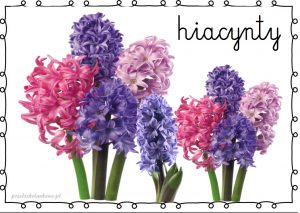 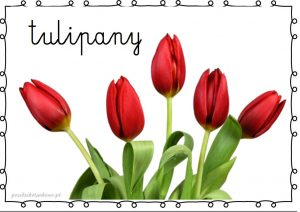 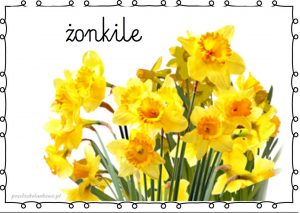 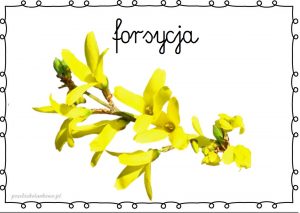 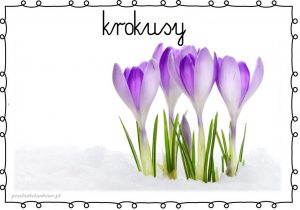 Policz ile jest wszystkich obrazków z kwiatami. (5)Policz ile jest tulipanów na obrazku. Jakiego one są koloru? (5, czerwonego)Jakiego koloru są krokusy? (fioletowy)Przypomnij nazwy kwiatów, które mają kolor żółty. (żonkile, forsycja) 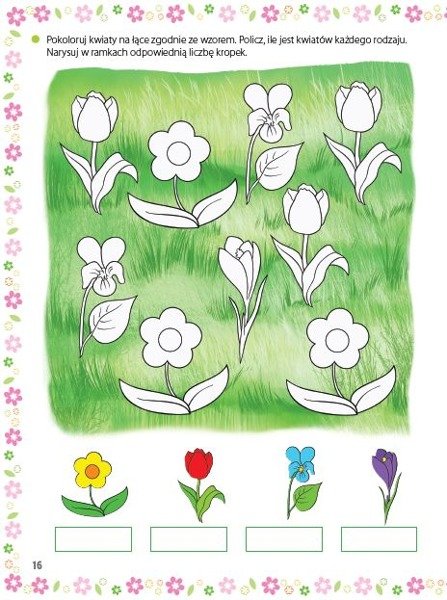 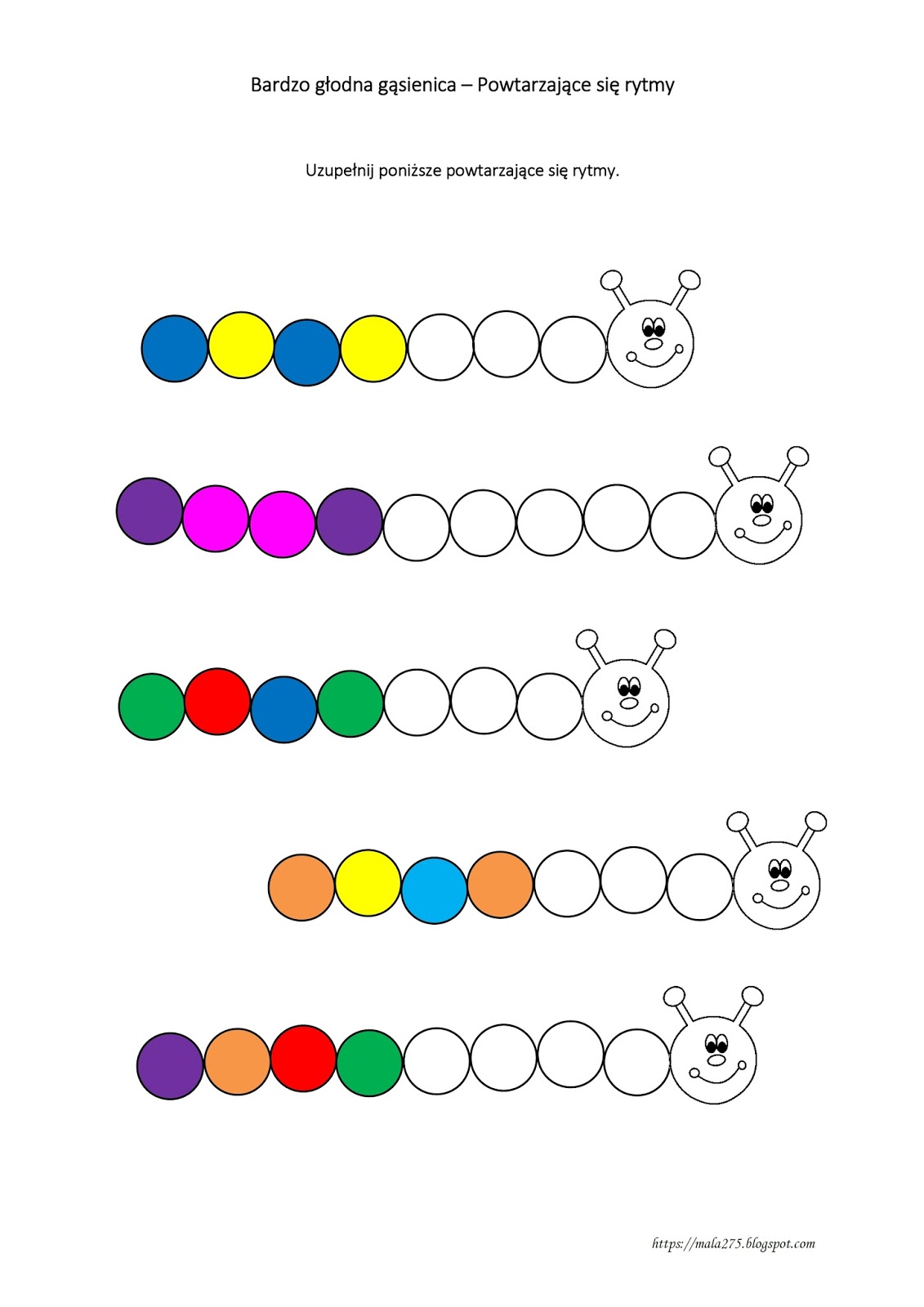  Gdy na polu pogoda nie dopisuje, można świetnie bawić się w domuBalonowy tenisGra w piłkę w domu nie jest do końca bezpieczna. Dlatego proponuję wam świetnią zabawę z balonem.  Zamiast rakietek używamy papierowych talerzy przyklejonych do drewnianych łyżek! W ten sposób rozgrywamy punktowane mecze! I skończył się problem potłuczonych naczyń!Misie i Skrzaty pamiętajcie o częstym i dokładnym myciu rączek. „Umyć rączki to nie trud,Mydło zmyje każdy brud,Czyste ręce, samo zdrowie,Kto je myje, o tym powie !!! „